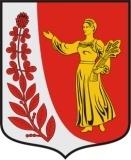 АДМИНИСТРАЦИЯ МУНИЦИПАЛЬНОГО ОБРАЗОВАНИЯ«ПУДОМЯГСКОЕ СЕЛЬСКОЕ ПОСЕЛЕНИЕ»ГАТЧИНСКОГО МУНИЦИПАЛЬНОГО РАЙОНАЛЕНИНГРАДСКОЙ ОБЛАСТИПОСТАНОВЛЕНИЕ« 01» июня 2022                                                                                                                 №325Обобеспечении безопасности людейна водных объектахна территорииПудомягского сельского поселенияв летнийпериод 2022 годаВ соответствии с Федеральным законом от 06.10.2003 № 131-ФЗ «Об общих принципах организации местного самоуправления в Российской Федерации», Постановлением Правительства Ленинградской области от 29.12.2007 № 352 «Об утверждении Правил охраны жизни людей на водных объектах Ленинградской области», в целях предупреждения несчастных случаев людей и чрезвычайных ситуаций на водных объектах в летний период 2022 года, администрация Пудомягского сельского поселенияПОСТАНОВЛЯЕТ:1. В целях обеспечения безопасности людей на водных объектах запретить купание населения в необорудованных водоемах и в местах, где выставлены щиты (аншлаги) с предупреждениями и запрещающими надписями на территории Пудомягского сельского поселения2.Провестиосмотрщитов (аншлагов) с предупреждениями и запрещающими надписямина предмет целостностив необорудованных местах для купания, в случае нарушения целостности произвести их ремонт или замену.3.Провестиразъяснение и распространениесреди населения агитационных материалов по правилам безопасного поведения на водных объектах в летний период 2022 года с целью предотвращения несчастных случаев на воде.4. Настоящее постановление подлежит опубликованию в газете «Гатчинская правда» и размещению на официальном сайте Пудомягского сельского поселения.5. Настоящее постановление вступает в силу со дня его официального опубликования.	Глава администрацииПудомягского сельского поселения                                                                      С.В.ЯкименкоИсп. М.А. Ефремова